АДМИНИСТРАЦИЯ ГАЛИЧСКОГО МУНИЦИПАЛЬНОГО  РАЙОНА КОСТРОМСКОЙ ОБЛАСТИП О С Т А Н О В Л Е Н И Е от   « 21 »  сентября   2017 года     № 229        г. ГаличОб утверждении муниципальной программы «Поддержка социально ориентированных некоммерческих организаций в Галичском муниципальном районе Костромской области на 2018 – 2020 годы»На основании постановления администрации Галичского муниципального района Костромской области от 17 февраля 2014 года № 53 «Об утверждении порядка разработки, реализации и оценки эффективности муниципальных программ Галичского муниципального района», в целях оказания поддержки социально ориентированным некоммерческим организациям в Галичском муниципальном районе П О С Т А Н О В Л Я Ю:Утвердить муниципальную программу "Поддержка социально ориентированных некоммерческих организаций в Галичском муниципальном районе Костромской области на 2018-2020 годы" (далее - программа).Финансирование мероприятий программы осуществлять в пределах средств, предусмотренных на эти цели в бюджете Галичского муниципального района Костромской области. Настоящее постановление вступает в силу с 1 января 2018 года и подлежит официальному опубликованию.Глава  муниципального района                                                                           А.Н.ПотехинПриложениеУтверждена постановлением администрации  муниципального района                                                                                              от « 21 » сентября 2017 года № 229Раздел 1. Паспорт муниципальной программы «Поддержка социально ориентированных некоммерческих организаций в Галичском муниципальном районе Костромской области на 2018 – 2020 годы»Раздел 2. Анализ существующей ситуации и оценка проблемы, решение которой осуществляется путем реализации программыПриоритеты государственной политики в сфере деятельности социально ориентированных некоммерческих организаций определяются следующими нормативно-правовыми актами: Федеральным законом от 12.01.1996 № 7-ФЗ "О некоммерческих организациях"; Концепцией долгосрочного социально-экономического развития Российской Федерации на период до 2020 года, утвержденной распоряжением Правительства Российской Федерации от 17.11.2008 № 1662-р; законом Костромской области от 20.10.2011 № 131-5-3KO «О поддержке социально ориентированных некоммерческих организаций в Костромской области».В соответствии с частью 3 статьи 31.3 Федерального закона от 12.01.1996 № 7-ФЗ «О некоммерческих организациях» к полномочиям органов местного самоуправления по решению вопросов поддержки социально ориентированных некоммерческих организаций относится создание условий для деятельности социально ориентированных некоммерческих организаций, в том числе:разработка и реализация муниципальных программ поддержки социально ориентированных некоммерческих организаций с учетом местных социально-экономических, экологических, культурных и других особенностей;анализ финансовых, экономических, социальных и иных показателей деятельности социально ориентированных некоммерческих организаций, оценка эффективности мер, направленных на развитие социально ориентированных некоммерческих организаций на территориях муниципальных образований.Концепция долгосрочного социально-экономического развития Российской Федерации на период до 2020 года, утвержденная Распоряжением Правительства Российской Федерации от 17.11.2008 № 1662-р, одним из приоритетных направлений социальной поддержки населения которой является развитие сектора негосударственных некоммерческих организаций в сфере оказания социальных услуг, в том числе:создание прозрачной и конкурентной системы поддержки негосударственных некоммерческих организаций, оказывающих социальные услуги населению;реализация органами местного самоуправления программ в области поддержки развития негосударственных некоммерческих организаций;сокращение административных барьеров в сфере деятельности негосударственных некоммерческих организаций;содействие развитию практики благотворительной деятельности граждан и организаций, а также распространению добровольческой деятельности (волонтерства).Другим приоритетом Концепции долгосрочного социально-экономического развития Российской Федерации на период до 2020 года, утвержденной Распоряжением Правительства Российской Федерации от 17.11.2008 № 1662-р, является развитие институтов гражданского общества.Улучшение качества жизни населения невозможно без активного непосредственного участия населения в решении общественно значимых задач, стоящих перед органами местного самоуправления, которое достигается в том числе путем создания организационных, правовых, финансовых условий для деятельности социально ориентированных некоммерческих организаций.Решение задач совершенствования муниципального управления невозможно без активного вовлечения институтов гражданского общества. На сегодняшний день в Галичском муниципальном районе накоплен большой опыт по формированию механизма взаимодействия органов местного самоуправления и общественных объединений, прежде всего, органов территориального общественного самоуправления и социально ориентированных некоммерческих организаций.Данные организации являются проводником обратной связи между населением и исполнительными органами местного самоуправления. При их помощи исполнительные органы местного самоуправления получают информацию об эффективности своих действий, сокращают разрыв между властью и обществом, снижают социальную напряженность. Они способны не только профессионально участвовать в решении возникающих проблем, оказывать качественные социальные услуги населению, но и выражать интересы граждан, организовывать их на самостоятельное решение проблем.Поддержка социально ориентированным некоммерческим организациям из бюджета муниципального района осуществляется в соответствии с решением Собрания депутатов Галичского муниципального района от 24.08.2017 года № 111 «Об утверждении Положения «Об оказании поддержки социально ориентированным некоммерческим организациям в Галичском муниципальном районе».На территории Галичского муниципального района зарегистрировано 2 некоммерческие организации.Базовыми проблемами остаются:низкая финансовая устойчивость;пассивное восприятие населением происходящих социально значимых событий;невысокая степень вовлеченности граждан в решение вопросов местного значения;нереализованный потенциал социально ориентированных некоммерческих организаций как равноценных партнеров и участников государственных и муниципальных заказов на оказание услуг населению.На сегодняшний день в развитии социально ориентированных некоммерческих организаций Галичского муниципального района имеется комплекс проблем, которые можно решить при активной поддержке муниципалитета, - это организация работы с ветеранами и инвалидами, социальная поддержка населения, развитие спорта и патриотическое воспитание молодежи. Поэтому необходим комплексный и последовательный подход, который предполагает использование программно-целевого метода, обеспечивающего увязку мероприятий по срокам, ресурсам, исполнителям, а также организацию управления и контроля.Раздел 3. Цель и задачи реализации программыЦелью программы является вовлечение социально ориентированных некоммерческих организаций в решение задач социального развития Галичского муниципального района.Достижение указанной цели возможно при решении следующей задачи: формирование открытой и конкурентной системы финансовой поддержки социально ориентированных некоммерческих организаций.Сроки реализации программы: 2018-2020 годы.Раздел 4. Ресурсное обеспечение программыФинансирование мероприятий программы осуществляется за счет средств местного бюджета.Общий объем финансирования программы составляет 100 тыс. рублей, в том числе по годам реализации программы:2018 год - 20 тыс. рублей;2019 год - 30 тыс. рублей;2020 год - 50 тыс. рублей.Раздел 5. Механизм реализации программыМеханизм реализации программы представляет собой согласованные по срокам, ресурсам и мероприятиям действия координатора и ответственного исполнителя - разработчика программных мероприятий, необходимые для достижения цели и решения задач программы.Координатором программы является администрация Галичского муниципального района, которая:определяет в пределах своих полномочий необходимость разработки проектов нормативных правовых актов, необходимых для выполнения программы;осуществляет контроль и несет ответственность за своевременную и качественную реализацию программы.Ответственным исполнителем - разработчиком программы является администрация Галичского муниципального района, которая: обеспечивает реализацию мероприятий программы;осуществляет контроль выполнения мероприятий программы, организует ведение отчетности по программе;проводит оценку эффективности реализации программы;подготавливает для координатора программы мотивированное обоснование необходимости внесения изменений в программу, в установленном порядке вносит изменения в программу;обеспечивает нормативно-правовое сопровождение программы;организует размещение в средствах массовой информации и сети Интернет освещение хода реализации программы;представляет отчет о ходе реализации программы на рассмотрение Собрания депутатов Галичского муниципального района в соответствии с планом его работы;осуществляет информационную поддержку посредством размещения материалов о деятельности социально ориентированных некоммерческих организаций в средствах массовой информации и сети Интернет;осуществляет консультационную поддержку в форме предоставления консультаций по вопросам деятельности социально ориентированных некоммерческих организаций и организации их работы.В нормативно-правовое сопровождение программы входит:подготовка проектов нормативно-правовых актов, необходимых для реализации программы;проведение конкурсных процедур по предоставлению субсидий социально ориентированным некоммерческим организациям из местного бюджета на реализацию социально значимых общественных мероприятий и (или) проектов;заключение соглашений о предоставлении субсидий из местного бюджета социально ориентированным некоммерческим организациям;ведение реестра социально ориентированных некоммерческих организаций, получающих поддержку в администрации Галичского муниципального района Костромской области.Предоставление финансовой поддержки социально ориентированным некоммерческим организациям осуществляется в соответствии с Порядком предоставления на конкурсной основе субсидий социально ориентированным некоммерческим организациям в Галичском муниципальном районе Костромской области из местного бюджета на реализацию социально значимых общественных мероприятий и (или) проектов, утвержденным постановлением администрации Галичского муниципального района Костромской области от 1 сентября 2017 года № 210.Раздел 6. Перечень программных мероприятий, направленных на решение задач и достижение цели1) Предоставление финансовой поддержки. Осуществляется по результатам конкурса социально ориентированных некоммерческих организаций путем предоставления субсидий из местного бюджета.Перечень мероприятий муниципальной программы «Поддержка социально ориентированных некоммерческих организаций в Галичском муниципальном районе  Костромской области на 2018-2020 годы» представлен в приложении № 1 к муниципальной программе.Раздел 7. Индикаторы результативности программыЗа период реализации программы (2018 – 2020 годы) планируется достичь следующих результатов:1. Количество социально ориентированных некоммерческих организаций, получивших субсидии - 2 ед. в 2020 году.2. Количество социально ориентированных некоммерческих организаций, получивших субсидии и принявших участие в областных, межрегиональных, всероссийских и международных мероприятиях - 2 ед. в 2020 году.3. Количество мероприятий, проведенных социально ориентированными некоммерческими организациями, получившими субсидии - 2 ед. в 2020 году.4. Охват участников мероприятиями, проводимыми социально ориентированными некоммерческими организациями - 20 чел. в 2020 годуИсточником информации для расчета показателей 2, 3 и 4 являются отчеты о достижении значений показателей результативности предоставления субсидий, предоставляемые социально ориентированными некоммерческими организациями в конце финансового года. В отчетах указываются:1) областные, межрегиональные, всероссийские и международные мероприятия, в которых участвовали организации;2)количество человек, участвующих в мероприятиях;3) количество проведенных организациями мероприятий.Социальные показатели (индикаторы) муниципальной программы "Поддержка социально ориентированных некоммерческих организаций в Галичском муниципальном районе Костромской области на 2018-2020 годы" приведены в приложении № 2 к муниципальной программе.Оценка эффективности реализации программы производится в соответствии с порядком оценки эффективности реализации программы.Приложение № 1 к Муниципальной программе «Поддержка социально ориентированных некоммерческих организаций в Галичском муниципальном районе Костромской области на 2018-2020 годы»Перечень мероприятий муниципальной программы «Поддержка социально ориентированных некоммерческих организаций в Галичском муниципальном районе Костромской области на 2018-2020 годы»Приложение № 2 к Муниципальной программе «Поддержка социально ориентированных некоммерческих организаций в Галичском муниципальном районе Костромской области на 2018-2020 годы»Динамика социальных показателей (индикаторов) за последние 3 года и их плановых значений на период реализации программы «Поддержка социально ориентированных некоммерческих организаций в Галичском муниципальном районе Костромской области на 2018-2020 годы"Наименование программыМуниципальная программа «Поддержка социально ориентированных некоммерческих организаций в Галичском муниципальном районе Костромской области на 2018 – 2020 годы» (далее - Программа)Основание для разработки программыФедеральный закон от 06.10.2003 № 131-Ф3 «Об общих принципах организации местного самоуправления в Российской Федерации»; Федеральный закон от 12.01.1996 № 7-ФЗ «О некоммерческих организациях»;Концепция долгосрочного социально-экономического развития Российской Федерации на период до 2020 года, утвержденная Распоряжением Правительства Российской Федерации от 17.11.2008 № 1662-р;Закон Костромской области от 20.10.2011 № 131-5-3KO «О поддержке социально ориентированных некоммерческих организаций в Костромской области»;Решение Собрания депутатов Галичского муниципального района от 24.08.2017 года № 111 «Об утверждении Положения «Об оказании поддержки социально ориентированным некоммерческим организациям в Галичском муниципальном районе»;Постановление администрации Галичского муниципального района Костромской области от 17.02.2014 № 53 «Об утверждении порядка разработки, реализации и оценки эффективности муниципальных программ Галичского муниципального района»Заказчик программыАдминистрация Галичского муниципального района Костромской областиКоординатор программыАдминистрация Галичского муниципального района Костромской областиОтветственный исполнитель - разработчик программыАдминистрация Галичского муниципального района Костромской областиЦель программыВовлечение социально ориентированных некоммерческих организаций в решение задач социального развития Галичского муниципального районаЗадача программыФормирование открытой и конкурентной системы финансовой поддержки социально ориентированных некоммерческих организацийСроки реализации программы2018-2020 годыОбъемы и источникифинансированияпрограммыФинансирование мероприятий программы осуществляется за счет средств местного бюджета.Общий объем финансирования программы составляет 100 тыс. рублей, в том числе по годам реализации программы:2018 год - 20 тыс. рублей;2019 год - 30 тыс. рублей;2020 год - 50 тыс. рублейОжидаемые результаты реализации программыКоличество социально ориентированных некоммерческих организаций, получивших субсидии - 2 ед. в 2020 году.Количество социально ориентированных некоммерческих организаций, получивших субсидии и принявших участие в областных, межрегиональных, всероссийских и международных мероприятиях - 2 ед. в 2020 году.Количество мероприятий, проведенных социально ориентированными некоммерческими организациями, получившими субсидии - 2 ед. в 2020 году.Охват участников мероприятиями, проводимыми социально ориентированными некоммерческими организациями - 20 чел. в 2020 году№ п/пНаименование мероприятияГлавный распорядительбюджетных средствИсполнительИсточник финансированияОбъемы финансирования, тыс. руб.Объемы финансирования, тыс. руб.Объемы финансирования, тыс. руб.Объемы финансирования, тыс. руб.№ п/пНаименование мероприятияГлавный распорядительбюджетных средствИсполнительИсточник финансированияВсегоВ том числе по годам:В том числе по годам:В том числе по годам:№ п/пНаименование мероприятияГлавный распорядительбюджетных средствИсполнительИсточник финансированияВсего2018201920201234567891.Предоставление финансовой поддержкиАдминистрация Галичского муниципального районаАдминистрация Галичского муниципального районаСредства местного бюджета100,020,030,050,0ИТОГО:100,020,030,050,0№ п/пНаименование показателя (индикатора)ЗадачаЕд. изм.Значения показателей эффективностиЗначения показателей эффективностиЗначения показателей эффективностиЗначения показателей эффективностиЗначения показателей эффективностиЗначения показателей эффективности№ п/пНаименование показателя (индикатора)ЗадачаЕд. изм.Три года, предшествующие началу реализации программы (текущее состояние)Три года, предшествующие началу реализации программы (текущее состояние)Три года, предшествующие началу реализации программы (текущее состояние)Годы реализации программыГоды реализации программыГоды реализации программы№ п/пНаименование показателя (индикатора)ЗадачаЕд. изм.Три года, предшествующие началу реализации программы (текущее состояние)Три года, предшествующие началу реализации программы (текущее состояние)Три года, предшествующие началу реализации программы (текущее состояние)201820192020123456789101.Количество социально ориентированных некоммерческих организаций, получивших субсидииПредоставление финансовойподдержкиединица---1122.Количество социально ориентированных некоммерческих организаций, получивших субсидии и принявших участие в областных, межрегиональных, всероссийских и международных мероприятияхПредоставление финансовойподдержкиединица---1123.Количество мероприятий, проведенных социально ориентированными некоммерческими организациями, получившими субсидииПредоставление финансовойподдержкиединица---1124.Охват участников мероприятиями, проводимыми социально ориентированными некоммерческими организациямиПредоставление финансовойподдержкичеловек---101520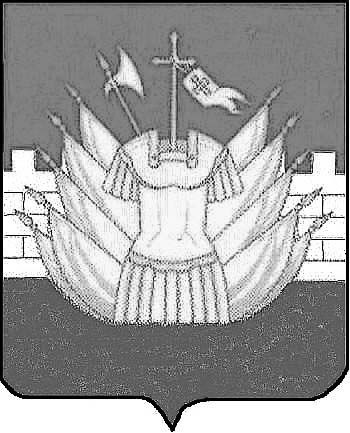 